Cilji: -Spoznavam pojem improvizacija.Improviziram z zvočnimi efekti.Ali veš kaj pomeni pojem improvizacija? Nekaj  primerov uporabe tega pojma vsakdanjem pogovoru:Poslušali smo zanimivo improvizacijo… aliPevka je na odru dobro improvizirala ..aliKes se ni dobro naučil snovi , je improviziral…Poslušali smo odlomek jazz glasbe in občudovali odlično improvizacijo glasbenikov…Delovni zvezek Str.44 in 45:  NEVIHTA…..Na levi strani zapisa zvočne nevihte so imenovana improvizirana glasbila. Številke 1 2 3…so časovne enote, ki merijo čas nevihte- lahko so sekunde.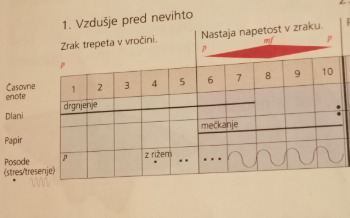 …..Nad zapisom so napisani deli nevihte:1. Vzdušje pred nevihto 2.Začetek nevihte….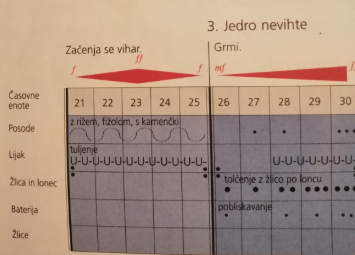 Analizira  potek skladbe, poglej katera improvizirana glasbila razen svojih rok še potrebuješ. Ustvari si predstavo, kako bi to zvočno improvizacijo nevihte izvedli. Ker je za izvedbo NEVIHTE potrebno večje število otrok, jo bomo izvedli v šoli, ko bo to mogoče.S tem ko si natančno pogledal-a in analizirala, bo za danes dovolj če odgovoriš na vprašanja.Koliko sošolk in sošolcev potrebuješ za sodelovanje za popolno izvedbo?_________Katera improvizirana glasbila vse potrebujemo:______________________________
__________________________________________________________________________________________________________________________________Nevihta v zapisu ima 5 delov: 1.Vzdušje pred nevihto, 2.Začetek nevihte, 3. Jedro nevihte, 4.Nevihta pojenjuje in 5.Vzdušje po nevihti.Enega od delov nevihte ali pa celi potek ilustriraj.Kako vem, če sem uspešen-na?V celoti razumem in brez težav izpolnim dana navodila.Uspem rešiti dane naloge.Naloge z  »zeleno«   posreduj : metka.zagorsek1@os-dornava.siPonedeljek: 25..5.20205.aZvočna improvizacija-NEVIHTA